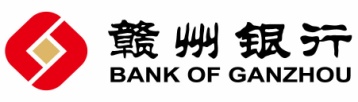 赣 州 银 行谈判文件项目名称：赣州市医疗保障局人脸识别系统项目项目编号：GZYH2020019二0二0年五月目   录第一章、 谈判文件	3一 、谈判邀请	3二、谈判须知	4（一）总  则	4（二）谈判文件	5（三）竞谈响应文件的编制	6（四）竞谈响应文件的递交	9（五）谈判与评审	9（六）授予合同	14三、采购项目需求	14四、合同草案条款	15五、合 同 格 式	20第二章   响 应 文 件　（格式 ）	21一、竞谈响应文件	21二、响应函（格式）	22三、竞谈响应文件资料清单（格式）	23四、响应报价一览表（格式）	24五、响应供应商关于资格的声明函（格式）	25六、技术规格偏离表（格式）	26七、商务条款响应及偏离表（格式）	27八、服务、质量保证及售后服务承诺书（格式）	28九、法定代表人授权书（格式）	29十、交纳响应保证金的银行凭证（格式）	30谈判文件一 、谈判邀请    因采购人需要，现对赣州市医疗保障局人脸识别系统项目进行竞争性谈判采购，欢迎国内符合资格条件的响应供应商前来响应。（一）项目编号：GZYH2020019（二）采购方式：竞争性谈判（三）采购内容及预算：采购预算50万元，采购内容详见采购项目需求。（四）谈判方式：本项目不接受联合体响应。投标人所投产品或服务必须完整。开标结束后，谈判小组所有成员集中，与各响应供应商就采购项目中技术参数、售后服务以及合同草案条款等分别进行谈判，谈判小组在谈判结束后，要求符合条件的所有参加谈判的响应供应商在规定的时间内提出最终报价（二次报价）。最终报价（二次报价）在没有修正参数的前提下不得高于一次报价，在修正参数的前提下，最终报价（二次报价）可高于一次报价。谈判顺序由现场抽签决定。（五）响应供应商资格要求:1、响应供应商须是在中华人民共和国境内依照《中华人民共和国公司法》注册的、具备独立法人资格、有能力为本项目提供相关产品及服务的企业；2、本项目不接受两家或两家以上单位组成联合体形式参与投标。投标人须具有完成本招标项目的技术力量，投标人参加本项目的采购活动的前三年内在经营活动中没有违法违纪或不良记录（未被列入黑名单），符合相关法律、行政法规、规范性文件规定的其他条件，未被“信用中国”网站列入失信被执行人和重大税收违法案件当事人名单的。投标人应仔细阅读标书文件的所有内容，按招标文件的具体要求作出实质性响应，并提供投标文件，同时应保证所提供资料的真实性，否则，其投标将被拒绝。以上要求投标人必须同时满足，所提供的所有资质文件必须真实，且与投标人主体一致。3、投标人自身所投标段近两年（系指2018年6月-2020年6月）至少3个（含）以上金融行业采购交易人脸识别系统平台项目。4、投标人安排的项目经理须符合以下标准：投标方在招标方现场实施的项目经理须具有国内银行人脸识别平台的项目开发、实施经验，且担任过两个以上人脸识别平台项目经理，投标方要在投标前告知项目经理人选并得到招标方的认可，项目经理一旦确定，原则上在项目实施过程中不允许调整，如有变动需事前征得招标方的同意。（六）响应截止时间和谈判时间：2020年6月9日9:00（北京时间），谈判地点：赣州银行总行主楼三楼会议室（赣州市赣江源大道26号），逾期或不符合规定的竞谈响应文件恕不接受。（七）响应保证金及履约保证金：投标供应商的投标保证金人民币陆仟元整，须在开标的前一天17：00（北京时间）之前到账（注明“某某”项目投标保证金），从投标供应商的对公账户转入采购人指定账户，否则投标无效。未成交供应商的投标保证金,在《成交通知书》发出之日起五个工作日内无息退还，质疑或投诉时，在质疑或投诉处理完毕后五个工作日内无息退还。成交供应商投标保证金自动转为合同履约保证金，且须在发放成交通知书后5日内向采购人缴足成交总价10%的履约保证金，否则采购人将取消其成交资格并将其列入我行采购供应商黑名单，投标保证金不予退还，同时采购人有权选择排序第二的成交候选人为成交供应商。履约保证金在项目验收后无息退还给成交供应商，成交供应商未按合同约定履行义务时，履约保证金不予退还。特别说明：请在开标现场将投标保证金凭证递交给工作人员，现场核查保证金到账情况，保证金未到的，不接受该投标人的投标文件。                                                                                                                                                                                                                                                       付款方式：人脸识别系统项目付款方式按3:6:1的比例进行付款。开发项目组成员进场后，招标人支付合同总价的30%给中标人，系统上线正常运行验收后，招标人支付合同总价的60%给中标人。系统维护期1年截止后，中标人提出书面支付申请，招标人支付合同总价的10%给中标人。中标人应提供采购人认可的税务发票。免费维护期结束后，采购人有权要求延长维护期，周期以年为单位，维护价格不超过合同价格的10%。    （九）谈判文件的获取   2020年5月29日至2020年6月4日，请投标人自行前往赣州银行官方网站下载，并按要求编制投标文件。疫情防控：所有参加人员应当遵守开标当日的新冠病毒防控要求，做好防控措施。近期有发热、乏力、干咳、气促等新型冠状病毒感染疑似症状的，现场测量体（额）温超过37.3℃的，不得进入开评标区。（十一）联系方法：开户行：赣州银行营业部户名：赣州银行股份有限公司账号：2886000103080000628网址：http://www.bankgz.com/采购人名称：赣州银行股份有限公司地址：赣州市赣江源大道26号电话：0797-8100953、8100870联系人：李先生、李女士2020年5月29日二、谈判须知（一）总  则1、适用范围本谈判文件适用于本响应邀请中所述项目的服务或其它采购。2、定义2.1 “响应供应商”系指向采购人提交竞谈响应文件的服务商。2.2 “采购人”系指本次采购项目的采购单位。2.4“公章”系指供应商的行政章或备案后的投标专用章，不接受加盖其他印鉴（如合同专用章、有序号的章等印鉴）的响应文件。3、响应费用3.1响应供应商应自行承担所有与准备和参加响应有关的费用。不论谈判结果如何，采购人对上述费用不负任何责任。4、合格的响应供应商4.1凡有能力提供本谈判文件所述服务的，符合本谈判文件规定资格要求的国内服务商可能成为合格的响应供应商。4.2响应供应商应遵守中国的有关法律、法规和规章的规定。4.3一个响应供应商只能提交一个响应文件。如果响应供应商之间存在下列互为关联关系的情形之一的，不得同时参加本项目响应；4.3.1法定代表人为同一人的两个及两个以上法人；4.3.2响应供应商相互之间存在直接控股、管理关系的。4.4为本采购项目提供整体设计、规范编制或者项目管理、监理、检测等服务的供应商不得参加本项目。4.5响应代理人在同一个项目只能接受一个响应供应商的委托参加响应。（二）谈判文件5、谈判事项说明 5.1响应供应商应认真阅读谈判文件中所有的事项、格式、条件、条款和规范等要求。如果没有按照谈判文件的要求提交全部资料，或没有对谈判文件做出实质性响应，其风险由响应供应商自行承担。根据有关条款规定，其响应有可能被拒绝。5.2 除非有特殊要求，谈判文件不单独提供采购服务使用地的自然环境、气候条件、公用设施等情况，响应供应商被视为熟悉上述与履行合同有关的一切情况。6、澄清与答疑6.1本项目不进行集中答疑。任何要求对谈判文件进行澄清和疑问的响应供应商，均应以书面送达形式（加盖响应供应商公章并注明单位名称、联系人及电话）在2020年6月5日12:00（北京时间）送达至采购人, 采购人对疑问进行汇总整理。必要时，采购人将组织专家进行论证。并将答疑结果公布在赣州银行官网（http://www.bankgz.com/），各响应供应商应注意浏览。6.2响应供应商在规定的时间内未对谈判文件要求澄清或提出疑问的，采购人将视其为同意。6.3响应供应商有义务在采购活动期间浏览赣州银行官网，采购人在赣州银行官网上公布的与本次采购项目有关的信息视为已送达各响应供应商。7、谈判文件的修改7.1 在法律规定期限内，无论出于何种原因，采购人均可主动地或在解答响应供应商提出的澄清问题时，以补充（变更）公告的方式对谈判文件进行修改。7.2 补充（变更）公告将在赣州银行官网公布。响应供应商有义务在采购活动期间浏览赣州银行官网，采购人在赣州银行官网公布的与本次谈判项目有关的信息视为已送达各响应供应商。修改后的内容是谈判文件的组成部分，将在赣州银行官网公告所有购买谈判文件的潜在响应供应商，并对潜在响应供应商具有约束力。（三）竞谈响应文件的编制8、响应语言及度量衡单位8.1响应供应商的竞谈响应文件以及响应供应商就响应的所有来往函中均应使用中文。8.2竞谈响应文件中所使用的计量单位，除竞谈响应文件中有特殊规定外，一律使用法定计量单位。9、竞谈响应文件的编制9.1响应供应商对竞谈响应文件的编制应按要求装订和封装。9.2响应供应商应认真阅读并充分理解本文件的全部内容（包括所有的补充、修改内容），承诺并履行本文件中各项条款规定及要求。9.3竞谈响应文件必须按本文件的全部内容，包括所有的补充（变更）公告及答疑进行编制。响应供应商提供的竞谈响应文件不完整，导致的结果和责任由响应供应商承担。10、竞谈响应文件的组成10.1竞谈响应文件统一格式应包括但不限于：10.1.1响应函10.1.2竞谈响应文件资料清单10.1.3响应报价一览表10.1.4关于资格的声明函10.1.5法定代表人授权书10.1.6技术规格偏离表10.1.7商务条款响应及偏离表10.1.8产品质量及售后服务承诺函10.1.9有关证明文件以及保证金缴纳凭证10.1.10响应供应商认为需要提供的相关资料及谈判文件要求的其他资料10.2竞谈响应文件应使用谈判文件提供的格式，且可以按同样格式扩展。11、报价11.1竞谈响应文件中的价格均以人民币报价。11.2 供应商应按照“采购项目需求”规定的供货内容、责任范围以及合同条款进行报价，并按《响应服务报价一览表》确定的格式报出分项价格和总价。响应总价中不得包含谈判文件要求以外的内容，否则，在评标时不予核减。响应总价中也不得缺漏谈判文件所要求的内容，同时，对于报价免费的项目（服务）须标明“免费”。否则，其响应将被视为无效响应。11.3响应供应商的报价须包含与本项目有关的一切费用，响应供应商的最终报价在合同执行过程中是固定不变的，不得以任何理由予以变更，包括：   （1）报价必须按照本招标文件中规定的项目需求进行报价。   （2）与关联的渠道系统、影像平台、联网核查等系统对接。   （3）承诺的三年免费维保服务费用。    （4）至少提供1年免费数据服务支撑。包括但不限于：1.IP地址分析；2.身份证、银行卡、手机号归属地分析；3.黑名单数据等。   （5）培训费用，包括为招标方技术人员和支持人员全部培训费用。   （6）税费及其它费用。   （7）其他费用。12、响应保证金12.1响应供应商应按本文件要求提交响应保证金，并作为其响应的一部分。12.2在开标时，对于未按要求提交响应保证金的响应，采购人将其视为非实质响应而予以拒绝。12.3响应供应商有下列情形之一的，响应保证金不予退还：   12.3.1响应供应商在谈判文件规定的响应有效期内撤回其响应的；12.3.2响应供应商未按照采购程序规定签字确认的；12.3.3成交供应商在公示期内无正当理由放弃成交的；12.3.4成交后无正当理由不与采购人签订合同的；12.3.5成交供应商未按规定提交履约保证金的；12.3.6成交供应商提供虚假材料，被谈判小组查实的；12.3.7其他被认定不予退还情形的。13、响应有效期13.1响应有效期为采购人规定的开标之日后90天。13.2特殊情况下，在原定响应有效期截止之前，采购人可以要求响应供应商延长响应有效期。这种要求与答复均应以书面形式提交。响应供应商可以拒绝采购人的这种要求，其响应保证金将不会被没收。但其响应在原响应有效期期满后将不再有效。同意延长响应有效期的响应供应商将不会被要求和允许修正其竞谈响应文件，而只会被要求相应地延长响应保证金的有效期。在这种情况下，有关响应保证金的退还和没收的规定将在延长了的有效期内继续有效。14.竞谈响应文件份数和签署14.1响应供应商应按照要求，提交一式叁份竞谈响应文件（1份正本、2份副本），竞谈响应文件的正本与副本如有不一致之处，以正本为准。14.2竞谈响应文件必须按统一格式编制并按顺序胶装成册，不接受散页或活页竞谈响应文件。14.3竞谈响应文件必须用不褪色的蓝黑和黑色墨水填写或打印（所有纸张必须使用A4纸，宣传材料除外）。14.4竞谈响应文件的正本要求由响应供应商法定代表人签署并加盖响应供应商公章。法定代表人参加的，应提供法定代表人资格证明。正式授权代表参加的，须将以书面形式出具的“法定代表人授权书”附在竞谈响应文件中。14.5除响应供应商对错处做必要修改外，竞谈响应文件不得行间插字、涂改或增删。如有修改错漏处，必须由响应供应商签字和盖章。（四）竞谈响应文件的递交15、竞谈响应文件的密封和标记15.1响应供应商应将竞谈响应文件正本、副本分别密封,并在封装袋上注明“正本”、“副本”字样。15.2封装袋应写明项目名称、项目编号、响应供应商名称并于封口处加盖骑缝章，并按注明的地址送达响应地点。15.3竞谈响应文件未按上述规定密封或加写标记，竞谈响应文件将被拒绝。16、响应截止期在响应截止期后递交的竞谈响应文件，采购人将拒绝接收。17、响应文件的补充、修改和撤回17.1在规定的响应截止期前，响应供应商可以书面形式提出补充、修改或撤回其递交的响应文件。17.2响应供应商的补充、修改材料或撤回通知，应按规定进行编制、密封、标记和递交，且在密封袋上标明“响应文件补充”、“响应文件修改”或“响应文件撤回通知”字样。17.3在响应截止期至响应文件规定的响应有效期终止日之间的这段时间内，响应供应商不能撤回响应文件，否则其响应保证金将不予退还。17.4补充、修改的内容与响应文件不一致的，以补充、修改的内容为准。（五）谈判与评审18、谈判小组的组成    在监督下，按有关规定依法组建谈判小组。19、谈判19.1采购人将在规定的时间和地点组织谈判。响应供应商应派法定代表人或授权代表参加，参加谈判的代表应签名报到以证明其出席。19.2谈判由采购人主持，谈判时，由采购人及响应供应商代表共同检查竞谈响应文件的密封情况，经当场确认无误后当众开启。19.3谈判时，采购人工作人员当众宣读响应供应商名称及采购人认为合适的其它内容，并做好谈判记录。20、响应的评价和比较20.1谈判小组将按照谈判文件规定的评审办法进行评审。20.2评审专家独立进行评审，不得向任何人透露评审信息。20.3采购人不向未成交供应商解释未成交原因，不退还竞谈响应文件。20.4本次采购采购人授权由谈判小组直接确定成交供应商。21、竞谈响应文件的初审。初审分为资格性检查和符合性检查。21.1资格性检查。依据法律法规和谈判文件的规定，对竞谈响应文件中的资格证明、响应保证金等进行审查，以确定响应供应商是否具备响应资格。资格审查要求如下：（单独分装）有效的营业执照正本或副本、税务登记证、组织机构代码证（三证合一的提供三证合一证件）；法定代表人授权书；参加本项目的投标人提供参加采购活动前三年内在经营活动中没有违法违纪或不良记录（未被列入黑名单）的承诺函原件（加盖公章）；4、投标人自身所投标段近两年至少3个（含）以上金融行业采购交易人脸识别系统平台项目合同。5、投标方在招标方现场实施的项目经理，需提供材料证明具有国内银行人脸识别平台的项目开发、实施经验，且担任过两个以上人脸识别平台项目经理。21.2符合性检查。依据谈判文件的规定，从竞谈响应文件的有效性、完整性和对谈判文件的响应程度、有无计算错误进行审查，以确定是否对谈判文件的实质性要求作出响应。21.3算术错误将按以下方法更正：竞谈响应文件的大写金额和小写金额不一致的，以大写金额为准；总价金额与按单价汇总金额不一致的，以单价金额计算结果为准；单价金额小数点有明显错位的，应以总价为准，并修改单价；对不同文字文本竞谈响应文件的解释发生异议的，以中文文本为准。如果响应供应商不接受对其错误的更正，其响应将被视为无效响应。21.4在详细评审之前，谈判小组要审查每份竞谈响应文件是否实质上响应了谈判文件的要求。实质上响应的竞谈响应文件应该是与谈判文件要求的关键条款、条件和规格没有重大偏离的竞谈响应文件。 21.5实质上没有响应谈判文件要求的响应将被视为无效响应。响应供应商不得通过修正或撤销不合要求的偏离从而使其竞谈响应文件成为实质上响应的响应。21.6在初审时响应供应商有下列情形之一的，属于实质上没有响应谈判文件要求的响应，其响应将被视为无效响应：21.6.1竞谈响应文件数量不足或竞谈响应文件没有正本的或响应文件有两本及以上正本的；21.6.2响应供应商未提交响应保证金或金额不足、响应保证金提交形式不符合谈判文件要求的；21.6.3响应供应商的竞谈响应文件或资格证明文件未提供或不符合谈判文件要求的；21.6.4超出经营范围响应的；21.6.5竞谈响应文件无法定代表人签字或签字人无法定代表人有效授权的；21.6.6响应有效期不足的；21.6.7未按谈判文件规定的格式填写的；21.6.8字迹模糊，辨认不清的；    21.6.9法定代表人为同一人的两个及两个以上响应供应商；    21.6.10响应供应商相互之间存在直接控股、管理关系的；21.6.11响应供应商为本采购项目提供整体设计、规范编制或者项目管理、监理、检测等服务的供应商不得参加本项目；21.6.12属于谈判文件中规定被视为无效响应其它条款的。21.7谈判小组谈判后，供应商仍存在下列情况之一的，属于实质上没有响应谈判文件要求的响应，其响应将被视为无效响应：21.7.1经谈判小组谈判技术参数不符合谈判文件要求的；21.7.2质保期不能满足要求的或交货时间不能满足的；21.7.3竞谈响应文件技术规格中的响应与事实不符或虚假响应的；22、在竞争性谈判中，出现下列情形之一的，应予废标：22.1属于专业条件的供应商或对谈判文件实质性响应不足三家的；    22.2出现影响采购公正的违法、违规行为的； 22.3响应供应商的最终报价均超过采购预算，采购人不能支付的； 22.4因重大变故，采购任务取消的； 22.5法律、法规规定其他满足废标情况的。23、竞谈响应文件的评审及澄清23.1在竞谈响应文件的审查、澄清、评价和比较以及授予合同的过程中，响应供应商对采购人和谈判小组施加影响的任何行为，都将取消其响应资格。23.2评审的审查、评价和比较，响应供应商可应评委的提问对其提供产品的生产制造情况、产品技术性能、配置、特殊优点和售后服务等进行简要说明和澄清。有关澄清的要求和答复原则上应采用书面形式，但响应价格（校核时发现的算术错误除外）和其它实质性的内容不得更改。23.3响应供应商必须保证竞谈响应文件所提供的全部资料真实可靠，并接受谈判小组对其中任何资料进一步核实的要求。24、谈判的步骤：（一）第一轮谈判谈判小组按已确定的谈判顺序，与单一供应商分别就符合采购需求、质量和服务等进行谈判，并了解其报价组成情况。谈判中，谈判的任何一方不得透露与谈判有关的其他供应商的技术资料、价格和其他信息。采购人对谈判过程和重要谈判内容进行记录，谈判小组召集人和响应供应商在记录上签字确认。（二）谈判文件修正第一轮谈判结束后，谈判小组进行合议。根据第一轮谈判掌握的情况，谈判小组可以根据谈判文件和谈判情况实质性变动采购需求的技术、服务要求以及合同草案条款，确定采购内容的详细规格或具体要求，优化采购方案，并经谈判小组签字。采购人通知响应供应商集中，谈判小组强调调整后的采购要求，将谈判文件的修改结果以书面形式通知响应供应商，给响应供应商提供较充分的修正时间。响应供应商根据第一轮谈判情况和谈判文件修改书面通知，对原竞谈响应文件进行修正，并在规定时间内将修正文件由供应商或其授权委托人签字或盖章后密封送交谈判小组。逾时不交的，视同放弃谈判。修正文件与竞谈响应文件同具法律效力。（三）第二轮谈判谈判小组就修正后的竞谈响应文件与响应供应商分别进行谈判。采购人对谈判过程和谈判内容进行记录，谈判小组召集人和响应供应商在记录上签字确认。并按（四）最终报价（二次报价）的要求，进行最终报价，谈判小组按谈判文件设定的方法和标准确定成交供应商。第二轮谈判谈判小组未能确定成交供应商的，按（二）谈判文件修正的要求，对谈判文件修正后进行第三轮谈判。第三轮谈判为最终的谈判。（四）最终报价（二次报价）最终的谈判结束后，所有响应供应商在15分钟内作最终报价（二次报价）递交谈判小组。在提交最后报价前，响应供应商可以根据谈判情况退出谈判。谈判小组按评审标准，报价从低到高排序，推荐成交供应商顺序，形成评审报告。所有响应供应商的最终报价（二次报价）均超过采购预算，谈判小组有权要求所有响应供应商进行第三次报价，第三次报价均超过采购预算谈判活动终止；终止后，采购人调整项目需求后重新组织采购。谈判过程由采购人指定专人负责记录，并存档备查。25、评审办法25.1本次谈判采用最低评标价法，即在质量和服务均能满足谈判文件实质性响应要求的供应商中，以提出最低报价的响应供应商为成交供应商。25.2谈判小组认为，排在前面的成交候选供应商的最终报价（二次报价）或者最终报价（二次报价）某些分项报价明显不合理或者低于成本，有可能影响商品质量和不能诚信履约的，应当要求其在规定的期限内提供书面文件予以解释说明，并提交相关证明材料。26、资格预审本项目不进行资格预审。27、确定成交供应商27.1谈判小组依据谈判文件规定的评审办法、程序、标准，对竞谈响应文件进行评审，提出书面评标报告，确定成交供应商名单。28、响应供应商询问和质疑28.1响应供应商对竞争性谈判文件有异议的，应当在谈判开启一日前以书面送达形式向采购人提出询问，逾期不再受理。28.2响应供应商对采购过程提出质疑的，为各采购程序环节结束之日前以书面送达形式向采购人提出询问，逾期不再受理。28.3响应供应商对成交结果有异议的，应当在开标日起3日内以书面送达形式向采购人提出质疑，逾期不再受理。28.4响应供应商质疑应当有明确的请求和必要的证明材料。28.5质疑书应当署名，由法定代表人或者响应供应商代表签字和盖章，并加盖响应供应商单位公章。质疑书应当包括下列主要内容：28.6.1质疑人和被质疑人的名称，质疑人的地址、电话等；28.6.2具体的质疑事项、事实依据及相关证明材料；28.6.3提起质疑的日期。28.7响应供应商的询问和质疑将依据有关法律、法规进行答复。（六）授予合同29、成交通知书29.1采购人在评审结束后向成交人发出《成交通知书》。29.2 《成交通知书》是合同的一个组成部分。29.3 当《成交通知书》发出后，采购人将通知所有未成交的响应供应商，同时按照本谈判文件的规定退还所响应保证金。30、签订合同30.1成交人应在《成交通知书》发放之日起5日内与采购人签订合同，否则按谈判有效期内撤回其响应处理。30.2 谈判文件、成交供应商的竞谈响应文件及谈判过程中有关澄清文件均应作为合同附件。31、解释权本谈判文件是根据国家有关法律、法规规定编制，解释权属本赣州银行。32、未尽事宜按有关法律、法规的规定执行。三、采购项目需求（一）采购产品人脸识别系统平台、OCR、活体检测控件及集成服务。（二）质量要求要求投标人提供人脸识别系统3年免费质保。（三）技术要求系统应具备完整、详细的技术文档，应用程序源代码应遵循软件工程开发规范，软件开发思路清晰、规则统一、风格统一、易读易用，并能方便的实现版本管理，有很好的可扩展性能满足医保局个性化需求。（四）系统支撑内容人脸识别系统将与现有或将来可能会开发的多个系统对接，开展身份认证业务，实现远程开户、医保身份认证、移动支付等功能，要求如下：1.与经办大厅柜面对接，对于经办大厅柜面业务的身份进行核查，现场抓拍人脸与联网核查图像或图像库进行人脸比对。2.与手机医保APP对接，在医保开户、支付等在业务流程中支持终端APP身份核查验证。3.包含生物特征管理、用户管理、报表查询、参数管理、人脸识别模拟、识别场景设置等管理功能。4.根据医保业务需求扩展的其他应用场景。（五）项目需求1、人脸识别系统项目需求包含以下几个方面：1.1人脸识别对比引擎：需要支持1：1人脸识别，支持图片质量的自动评判；总服务器授权数需达到10个服务器，并支持虚拟服务器上安装及授权，物理服务器更换情况下不能受影响。引擎包含并不仅限于以下功能需求：（1）人脸图像预处理：支持对人脸图像进行灰度校正、噪声过滤、光线补偿、灰度变换、直方图均衡化、归一化、几何校正、滤波以及锐化等图像预处理。（2）人脸特征提取：支持对多种人脸图像特征的提取，包括视觉特征、像素统计特征、人脸图像变换系数特征、人脸图像代数特征等。（3）照片质量检测：能检测渠道上送照片质量，照片未达到质量要求时候，返回错误信息。（4）人脸比对：给定两幅人脸图像，判断是否为同一人。（5）后台OCR识别：在后台识别银行卡、身份证等常用证卡的数字、中文字。（6）动作活体检测：根据动作指引判断是否来自一个有生命的、在现场的、真实的人。（7）静默活体检测：通过对实时视频进行人脸检测、跟踪、识别、无需人员进行配合动作的动态人脸识别。（8）智能学习：具有智能学习功能，能够适应检测对象的一般场景、日常变化等因素，提高识别率、识别速度。1.2人脸识别控件SDK(android与IOS版本)：具有活体检测功能，自动拍照，SDK需要具有相关的安全设计，防破解、反编译、内存泄漏等，具有较好的安全性。1.3 OCR识别SDK：身份证、银行卡OCR识别SDK可以对二代身份证进行识别，可以支持识别全国的所有类型的银行卡。SDK需要具有相关的安全设计，防破解、反编译、内存泄漏等，具有较好的安全性。1.4 PC端人脸识别及活体检测控件：对于windows操作系统下，需要提供控件并支持活体检测。1.5第三方移动端人脸识别、活体检测及OCR控件：以上SDK及控制必须提供并支持在公众号、生活号、PC端或移动端（包含但不限于原生Android与IOS、HTML5、Windows系统）上调用人脸识别及活体检测、OCR识别。1.6后台管理包含生物特征管理、用户管理、报表查询、参数管理等等。（1）生物特征管理：此模块包括生物建模设置、生物建模进度、生物建模明细、1:N分库策略、1:N入库进度、1:N分库明细、1:N入库明细等。生物建模明细可以根据左侧引擎版本、人员类型、建模状态、证件类型、证件号码、姓名、编号字段进行筛选查询。同时可以查看人脸照片、特征数据、重新建模等。（2）用户管理：包括用户、角色的权限管理、登录管理等。（3）报表查询：包括但不限于如各类相关业务的统计报表、操作维护报表等等报表查询功能。（4）参数管理：可对系统可编辑类参数进行修改、启用、禁用和查询等管理操作。（5）日志管理：包括但不限于操作日志、接口调用日志、活体检测日志。包括但不限于验证识别时的验证过程数据，验证结果重现等。（6）渠道管理：包括但不限于渠道增、删、改、查等管理功能，支持渠道人脸识别验证的启、停功能。（7）人脸识别模拟：在管理界面模拟进行人脸库维护、证脸比对、脸脸比对、身份证OCR识别、银行卡识别等功能接口的测试。1.7人脸识别系统平台作为基础平台，需提供通用接口，向外围渠道提供服务，包含但不仅限于以下接口:（1）身份证OCR识别接：提取中华人民共和国第二代身份证信息。（2）银行卡OCR识别接口：提取银行卡卡号信息。（3）人脸注册：增加人脸模板。（4）证脸对比：渠道上传客户身份信息和需认证的人脸图片，系统根据客户信息到人脸库或者联网核查客户人脸特征，同时与需认证的人脸图片特征进行对比，返回认证结果。（5）脸脸对比：渠道上传两张人脸，系统将对比结果返回。（6）按证检索人：按照客户身份信息在人脸库搜索相似度最高的TOP N客户信息及图片。（7）按脸检索人：按照渠道上传人脸图片到人脸库检索相似度最高的TOP N客户信息及图片。2、配置服务需求1.1平台必须能够保证7*24小时不间断服务。1.2整个平台的性能必须保证高并发时系统的可用性，平均TPS需要达到30笔/秒。1.3所有的人脸信息需入数据库中，并且可以通过数据库检索。1.4整个系统应支持集中式部署和分布式部署两种部署方案，具体部署方案按照招标方的要求进行，且不限制部署服务器数量。1.5对于银行卡OCR、身份证OCR必须识别率需要达到99%以上，并对生避字能较好支持。1.6平台必须要能够在linux操作系统下部署及安装运行。1.7产品必须是符合国产化要求，并且所使用的数据库需要支持MySQL、oracle等。1.8对于所提供的产品引擎及相关控件、SDK，在授权有效期内必须为招标人提供免费的应用升级、算法升级及控件、SDK升级服务或方案。1.9对于所提供的产品引擎、SDK、控件，如果经招标人投权的第三方安全公司检测到存在安全方面的漏洞或缺陷，必须无条件免费按时完成整改。1.10对于所提供的产品引擎、SDK、控件都是永久授权，在有效服务期限内必须根据招标人要求无条件提供相关的升级服务，不得因产品、SDK、控件下线而中止提供相关服务。1.11谈判人提供的应用系统应无License等许可证授权限制，无IP、硬件绑定等限制，系统不得设置有使用期限、用户数、并发数的技术限制，不能有接入渠道、接入点、机具数量限制，如机构数、手机数、摄像头等。SDK不能有客户端数量限制，在实施与维保期SDK打包不收取任何费用。3、维保需求提供软件三年维保服务期，维保期内免费提供以下服务：3.1软件升级及更新：相关的SDK、OCR控件、算法一旦购买后，以上授权是永久投权，在使用期间免费升级，定期提供升级版本和技术咨询。3.2配合及指导使用方人脸身份认证系统及相关应用控件的对接开发设计工作。3.3每季度提供一次系统巡检服务，提供巡检报告。3.4当招标人进行投产系统或数据库切换等操作时，免费提供现场支持服务，涉及重大调整，可由双方友好协商，提供有偿服务。    3.5保障服务（1）提供7 X 24小时的电话支持服务;（2）系统运行过程中遇到问题，仅靠语言或文字描述无法阎明时，可通过电子邮件等方式传递用于分析的系统异常日志等信息.系统升级实施服务;（3）当电话支持和网络远程支持无法解决问题时，提供上门服务，及时解决系统出现的问题。3.6每年提供符合招标方规范要求的季度巡检报告4份;每次问题处理后提供分析报告。4、人员要求4.1、在项目实施阶段，投标人项目实施队伍的所有成员须以全天驻场方式提供开发实施服务，入场时间、离场时间、实施地点由招标方指定，项目实施队伍的所有成员必须按招标方指定时间入场及离场；项目实施队伍是以投标人一方的技术力量为主，负责整个项目的设计、实施、进度和质量控制等，对整个项目的完成进度负责；招标方将派出一定数量的业务与技术人员配合项目建设，审核设计方案，明确细化业务需求，掌握全系统的各项技术，为将来的运行维护、功能扩充作技术准备，并监督项目的质量，确保按时完成工程。4.2、投标方项目管理人员应具有人脸识别系统项目管理的实际经验（请提供简历或者证明材料），能根据本项目要求制订出切实可行的项目管理流程和项目实施时间进度计划表，并严格执行，保障项目按进度高质量的完成。4.3、投标方在招标方现场实施的项目经理须具有国内银行人脸识别系统的项目开发、实施经验，且担任过两个以上人脸识别系统项目经理（需提供证明材料），投标方要在投标前告知项目经理人选并得到招标方的认可，项目经理一旦确定，原则上在项目实施过程中不允许调整，如有变动需事前征得招标方的同意。4.4、投标方要在项目中须配备资深的平台级技术、业务专家到招标方现场，以便为平台整合改造提供技术业务支持。项目经理与项目成员必须在项目实施阶段长驻项目现场，人员离场或替换需提前一周书面向招标人申请，并征得招标人的书面认可后方能离场或替换。4.5、所有驻场项目组成员均应遵守招标方的各项管理制度，服从招标方管理。5、源代码管理投标人须承诺提交除核心底层算法以外的应用级别源码。本次项目相关的各种配备统一部署在甲方开发环境下，所有开发、测试等工作统一在甲方现场进行实施并服从甲方管理。开发工作完成后，乙方必须交付本次项目涉及到的所有程序最终上线版本的除核心底层算法以外的应用级别源码。6、培训要求6.1在项目实施过程中共同负责培训计划的制订。6.2所有培训不限定使用方受训人员数量。6.3中标方负责提供培训教材，包括业务方面操作手册，技术方面操作手册、ppt等相关文档。6.4培训内容应包括产品的安装、使用、维护、开发、升级、常见问题及解决办法等主要内容。培训采用集中授课或现场培训方式。四、合同草案条款1、定义本合同下列术语应解释为：1.1“合同” 是指买卖双方签署的、合同格式中载明的买卖双方所达成的协议，包括所有的附件、附录和构成合同的其它文件。1.2“合同价”是指根据本合同规定卖方在正确地完全履行合同义务后买方应支付给卖方的价款。1.3“货物” 是指响应供应商制造或组织符合谈判文件要求，并且必须是其合法生产的符合国家有关标准的各种形态和种类的物品，包括原材料、燃料、设备、产品等。1.4“服务” 是指根据合同规定卖方承担与供货和服务有关的辅助服务，如安装、调试、技术服务等。1.5“买方”是指购买货物的采购人。1.6“卖方”是指根据合同规定提供服务的成交供应商。1.7“现场”系指合同项下货物将要进行安装和运行的地点。1.8“验收”系指合同双方依据规定的程序和条件确认合同项下的货物符合技术规范要求的活动。 2、技术规范2.1卖方提交和交付服务的技术规范应与谈判文件规定的技术规范和技术规范附件（如果有的话）及其竞谈响应文件的技术规范偏离表（如果被买方接受的话）相一致。2.2技术规范中未有规定的，则以国家有关部门现行有效的标准及规范为准。3、知识产权3.1卖方应保护买方在使用该服务或其任何一部分时不受厂家提出侵犯专利权、商标权、著作权或其它知识产权起诉的指控。如果任何厂家提出侵权指控，卖方须与厂家交涉并承担可能发生的一切法律责任和费用。4、付款方式：4.1合同以人民币付款。4.2付款方式：按采购文件约定。5、履行期限、地点、方式5.1履行期限：根据合同约定。5.2履行地点：采购人指定地点。5.3履行方式：买方为卖方完成工作提供必要的条件外，其余工作由卖方自行完成。5.4买方按照合同规定的付款进度向卖方支付款项。6. 技术资料 合同项下技术资料(除有特殊规定外)将以下列方式交付:6.1合同生效后，卖方应将每台设备和仪器的中文技术资料一套，如目录索引、图纸、技术说明书、操作手册、使用指南、维修指南和/或服务手册和示意图提交给买方。6.2买方向卖方提供的其他资料应于验收时一并提交给卖方。7. 质量保证7.1卖方应按谈判文件规定的服务性能、技术要求、质量标准向买方提供未经使用的服务。7.2卖方服务在规定的质量保证期内发生质量问题，卖方在收到通知后，应在24小时内应负责免费送货上门、免费更换。对达不到质量要求者，根据实际情况，经双方协商，可按以下办法处理:7.2.1更换:由卖方承担所发生的全部费用。7.2.2贬值处理:由买、卖双方合议定价。7.2.3退货处理:卖方应退还买方支付的服务款，同时应承担该服务的直接费用(运输、保险、检验、货款利息及银行手续费等)。7.3 如果卖方在收到通知后没有负责免费送货上门、免费更换，买方可采取必要的补救措施，但风险和费用将由卖方承担。8.检验8.1服务运抵现场后，买方将对服务的质量、规格、数量或重量进行检验，并出具检验证书。如发现服务的规格或数量或两者都与合同不符，买方有权在服务运抵现场后，根据买方按检验标准自己检验结果或当地质检部门出具的检验证书向卖方提出索赔，但责任由保险公司或运输部门承担的除外。8.2如果服务的质量和规格与合同不符，或在规定的质量保证期内证实服务是有缺陷的，包括潜在的缺陷或使用不符合要求的材料，买方将有权向卖方提出索赔。8.3买方有权提出在服务制造过程中派人到制造厂进行监造,卖方有义务为买方监造人员提供方便。8.4卖方对所供服务进行机械运转试验和性能试验时，必须提前通知买方。9.延期交货9.1卖方应按照谈判文件中买方规定的时间表交货和提供服务。9.2在履行合同过程中，如果卖方遇到不能按时交货和提供服务的情况，应及时以书面形式将不能按时交货的理由、延误时间通知买方。买方在收到卖方通知后，应进行分析，如果同意，可通过修改合同，酌情延长交货时间。9.3如果卖方毫无理由地拖延交货，将受到以下制裁：没收履约保证金，加收违约损失赔偿和/或终止合同。10. 违约赔偿除合同第11条规定外，如果卖方没有按照合同规定的时间交货和提供服务，买方可从货款中扣除违约赔偿费，赔偿费应按每迟交一周，按合同总价的1%计收。但违约赔偿费的最高限额为合同总价的10%。一周按7天计算，不足7天按一周计算。如果卖方在达到最高限额后仍不能交货，买方可考虑终止合同。11.不可抗力11.1 如果双方中任何一方由于战争、严重火灾、水灾、台风和地震以及其它经双方同意属于不可抗力的事故，致使合同履行受阻时，履行合同的期限应予延长，延长的期限应相当于事故所影响的时间。11.2 受事故影响的一方应在不可抗力的事故发生后尽快以书面形式通知另一方，并在事故发生后14天内，将有关权威部门出具的证明文件寄给或送给另一方。如果不可抗力影响时间持延续120天以上，双方应通过友好协商在合理的时间内达成进一步履行合同的协议。12. 税费12.1 根据国家现行税法对买方征收的与本合同有关的一切税费均由卖方负担。12.2 根据国家现行税法对卖方征收的与本合同有关的一切税费均由卖方负担。12.3 在中国境外发生的与本合同执行有关的一切税费均由卖方负担。13. 履约保证金13.1 卖方应在收到《成交通知书》后，按买方的要求，向买方提交规定的履约保证金。13.2 履约保证金用于补偿因卖方不能完成其合同义务而蒙受的损失。13.3在卖方完成其合同义务包括任何义务后七个工作日内，买方将把履约保证金退还卖方。14. 仲裁14.1 买卖双方应通过友好协商，解决在执行本合同中所发生的或与本合同有关的一切争端，如果协商仍得不到解决，任何一方均可按“中华人民共和国合同法”规定提交调解和仲裁。14.2 仲裁裁决应为终局裁决，对双方均具有约束力。14.3 仲裁费除仲裁机构另有裁决外应由败诉方负担。14.4 仲裁机构为合同履行地经济仲裁机构。14.5 在仲裁期间，除正在进行仲裁的部分外，本合同其它部分应继续执行。15. 违约终止合同15.1 买方在卖方违约的情况下：    15.1.1卖方未能在合同规定的期限或买方同意延长的期限内提供全部或部分服务；    15.1.2如果卖方未能履行合同规定的其它义务，卖方在收到买方发出的违约通知后30 天内，或经买方书面认可延长的时间内未能纠正其过失。买方可向卖方发出书面通知，终止部分或全部合同。在这种情况下，并不影响买方向卖方提出的索赔。15.2 在买方根据上述第15.1条规定，终止了全部或部分合同，买方可以依其认为适当的条件和方法购买与未交服务类似的服务，卖方应对购买类似服务所超出的费用负责。而且卖方还应继续执行合同中未终止的部分。16. 破产终止合同如果卖方破产或无清偿能力时，买方可在任何时候以书面通知卖方终止合同。该终止合同将不损害或影响买方已经采取或将要采取的补救措施的权利。17.转让和分包未经买方事先书面同意，卖方不得部分转让或全部转让其应履行的合同义务。18. 通知本合同任何一方给另一方的通知，都应以书面形式发送，而另一方应以书面形式确认并发送到对方明确的地址。19. 适用法律本合同应按照中华人民共和国的法律进行解释。20. 合同文件及资料的使用20.1 除了卖方为执行合同所雇人员外，在未经买方同意的情况下，卖方不得将合同、合同中的规定、有关规格、计划、图纸、式样、样本或买方为上述内容向卖方提供的资料透露给任何人。卖方须在对外保密的前提下，对其雇用人员提供有关情况，所提供的情况仅限于执行合同必不可少的范围内。20.2除非执行合同需要，在事先未得到买方同意的情况下，卖方不得使用第20.1款中所列的任何文件和资料。20.3除合同本身以外，21.1款列明的所有资料始终为买方的财产，若买方要求，卖方应于其合同义务履行完毕以后将这些资料（包括所有副本）退还买方。21. 合同生效及其它21.1 合同应在双方签字盖章并在买方收取卖方提供的履约保证金后开始生效。21.2本合同一式肆份，以中文书写。买方、卖方各执二份，具有同等法律效力。21.3 如需修改或补充合同内容，经协商，双方应签署书面修改或补充协议，该协议将作为本合同的一个组成部分。五、合 同 格 式甲方(采购单位)：  乙方(供货单位)：甲、乙双方根据赣州银行组织谈判的谈判结果和竞争性谈判文件的要求，并经双方协商一致，同意按下述条件签订本合同。  1、合同文件：  《成交通知书》及下列竞争性、响应文件中的文件是构成本合同不可分割的部分：  (1)合同条款；    (2)设备需求一览表；  (3)响应报价表；      2、合同范围和条件：  本合同的范围和条件应与上述合同文件的规定一致。3、设备及数量或服务内容：  4、合同金额：  5、付款方式：   6、交货时间、交货地点：  7、保修事项：   8、违约责任9、其他约定：10、合同生效：本合同经甲、乙双方签字盖章后生效。甲方(公章)： 　　　　　　　　　 乙方(公章)：       甲方代表：  　　　　　　　　　　 乙方代表：             开户行;                           开户行;帐号：              帐号：日期：    　　　　　　　　　　 日期：第二章   响 应 文 件　（格式 ）正（副）本一、竞谈响应文件项目名称：
项目编号：响应供应商名称：日期：二、响应函（格式）赣州银行：根据贵方                采购项目的邀请，正式授权     （姓名）代表          （响应供应商的名称），提交竞谈响应文件正本一式1份，副本一式2份。本响应供应商承诺如下：1、按谈判文件规定提供交付的服务响应总价为（大写        　元人民币。2、根据谈判文件的规定，严格履行合同的责任和义务,并保证于买方要求的日期内完成服务并交付买方验收、使用。3、已详细审核全部谈判文件，知道必须放弃提出含糊不清或误解的问题的权利。4、同意从规定的开标日期起遵循本竞谈响应文件，并在规定的响应有效期之前均具有约束力。5、如果在规定的响应有效期内撤回响应，响应保证金可被没收。6、同意向贵方提供可能另外要求的与响应有关的任何证据或资料。与本响应有关的通讯地址：                      投标保证金退还信息：户名：     ，开户行      ，账号    。电    话：          联系人：           法定代表人或其委托代理人（签字）：      公    章：       年    月    日     三、竞谈响应文件资料清单（格式）四、响应报价一览表（格式）响应供应商名称（公章）           投标货币：人民币                 金额单位：元注：1.表中所列为招标设备、软件、服务具体详见文件中的采购项目需求，表中所列的价格合计应与总报价相符。2.此表仅提供了表格形式，投标人应根据需要准备足够数量的表格来填写。五、响应供应商关于资格的声明函（格式）致：赣州银行我公司愿意针对         项目进行响应。竞谈响应文件中所有关于响应供应商资格的文件、证明和陈述均是真实和准确的。若有违背，我公司承担由此产生的一切后果。特此声明！                法定代表人或其委托代理人（签字）：  响应供应商名称（公章） 年  月  日六、技术规格偏离表（格式）响应供应商名称（公章）     法定代表人或其委托代理人（签字）：           年    月    日说明：无论有无偏离，响应供应商均应填写此表。如无偏离，则应写“无”；如有偏离，则应对偏离的情况详细填写。否则，作无效响应处理。七、商务条款响应及偏离表（格式）响应供应商名称（公章）     法定代表人或其委托代理人（签字）：        年    月    日说明：无论有无偏离，响应供应商均应填写此表。如无偏离，则应写“无”；如有偏离，则应对偏离的情况详细填写。否则，作无效响应处理。八、服务、质量保证及售后服务承诺书（格式）服务、质量保证承诺保修年限﹑范围﹑保修条件解决问题﹑排除故障的速度售后服务方面的其它承诺在江西省各市、厦门市设有分公司或售后服务机构的名称、地点及联系人电话：其它优惠条件响应供应商名称（公章）   法定代表人或其委托代理人（签字）：_______________________九、法定代表人授权书（格式）赣州银行：兹授权                同志为我公司参加贵单位组织的 （项目名称）   采购活动的响应代表人，全权代表我公司处理该项目的一切事宜。代理期限从   年  月   日起至   年  月   日止（代理期限不少于90天）。授权单位名称（公章）：法定代表人（签字）：             签发日期：     年    月    日 附：代理人工作单位：                     职务：             性别：                身份证号码：                      十、交纳响应保证金的银行凭证（格式）赣州银行：（响应供应商全称) 参加贵方组织的，项目编号为           的采购活动。按谈判文件的规定，已递交人民币（大写）  　　  元的响应保证金。响应供应商名称：                     响应供应商开户银行：                 响应供应商银行帐号：                                响应供应商名称（公章）法定代表人或其委托代理人（签字）：           年    月    日注：请响应供应商认真填写银行信息，并要求与转账银行凭证的相关信息一致，采购人将依据此凭证信息退还响应保证金。 序号资料名称页码范围序号货物名称或服务品牌型号及主要技术参数或服务内容数量单位不含税单价纳税人身份和税率税金含税后单价不含税小计含税后小计12345678910含税后合计（大小写）含税后合计（大小写）按谈判文件规定填写按谈判文件规定填写按谈判文件规定填写按响应供应商实际内容填写按响应供应商实际内容填写序号货物或服务要求及规格货物或服务规格描述货物或服务规格描述偏离说明序号内  容按谈判文件规定填写按响应供应商实际内容填写偏离说明1履约时间2付款方式3售后服务4其它商务内容被授权人身份证明（复印件正、反两面）粘贴转账银行凭证（复印件）